Тема: Твой карьерный ростЦели: способствовать формированию знаний о факторах достижения карьеры, способствовать воспитанию веры в себя и свои возможности, развитию созидательной активности, настойчивости в достижении цели;развитие письменной и устной речи, положительных мотиваций в учебной деятельности.Ход мероприятияI. Орг. моментII. Вводная беседа  	Слово куратора: Сегодня  кураторский час мы посвящаем вашему будущему, а именно мы поговорим о тех профессиях, которые вы получаете, и о том, как стать успешными в них.	Для начала, чтобы вы немного расслабились, освоились, проведем небольшую разминку.	Обучаясь в лицее, вы практически все знаете, чем будете заниматься в будущем. Но, даже хорошо зная внешнюю сторону профессии, её основные функции и обязанности, человеку достаточно сложно примерить данную профессию на себя. Конечно, легко представить себя артистом, принимающим цветы от поклонников, или врачом, спасающим жизнь людей. Однако в реальности все оказывается совсем не так просто. Чтобы стать артистом, требуется не только многочасовой труд на репетициях, но и определенные личностные качества и способности. К тому же, даже получив одинаковое образование, кто-то постоянно остается “ в тени”. Поэтому сегодня попробуем с вами продумать стратегию, правила, как стать успешным, сделать карьеру в своей профессии.III. Зачем люди делают карьеру? Что она им дает?	3.1. Определение карьеры: Карьера - движение, путь кого-нибудь к внешним успехам, славе, выгодам, почету, сопровождающее деятельность на каком-нибудь общественном поприще. (Толковый словарь Д.Н. Ушаков) 	Приведите пример успешной карьеры (ответы учащихся)	Примеры, приведенные вами – это один вид профессионального роста: вертикальный, передвижение по иерархической лестнице статусов и должностей, от младших командных до высоких чинов и званий, связанных с руководством людьми.	 Давайте попробуем выяснить, как построить успешную карьеру? 	1. Цель (привлекательная, соответствует личным интересам, ценностям. Реальная)	2. Образование (постоянное повышение квалификации)	3. Вера в себя	4. Усердие	3. Сложнее всего, труднее, человеку поставить для себя цель. 	Предлагаю и вам начать поиск ответа на вопрос: «Чего вы хотите от жизни больше всего?» Прежде, чем формулировать планы на всю жизнь, необходимо задуматься для начала о планах на ближайшее будущее.	Я не буду спрашивать вас, какие именно цели вы поставили. Но давайте определимся, были ли проблемы с постановкой цели на сегодняшний день? на неделю? на месяц? на год? Умение ставить цели и добиваться достижения их – наиважнейшая составляющая в построении карьеры.	Все мы разные, каждый из нас выбирая работу, ожидает от нее свое, но мы очень похожи и ожидания у нас тоже похожи. Так же, как и препятствия, которые нам мешают в достижении целей.Все без исключения профессии важны и почетны. Пожалуй, нет ни одной такой, о которой можно было бы отозваться как о второстепенной. Но одной из самых важных называют профессию тракториста.   Деятельность тракториста сельскохозяйственного производства представляет собой работу с применением знаний, полученных при освоении специальных предметов: технической механики, материаловедения, агротехники, устройства тракторов и автомобилей.   Тракторист-машинист сельскохозяйственного производства управляет гусеничными и колесными тракторами в комплексе с навесными и прицепными машинами и орудиями. Работает на уборочных комбайнах, грузовых машинах. Выполняет вспашку, посев, уборку и транспортировку урожая.  Кроме управления тракторами различных типов и мощностей тракторист осуществляет их техническое обслуживание, участвует в ремонте.	Для того, чтобы работать на тракторе, человек должен обладать хорошим здоровьем, в том, числе, зрением, реакцией, вниманием. Хоть эта техника и не имеет большой скорости, но зато у нее немалый вес и мощность. Если тракторист будет невнимательным, можно принести значительный ущерб. Опытный тракторист не просто знает, а чувствует свою машину. Работают трактористы в поле и в лесу, на шахте и на стройке, на уборке территории и на расчистке дорог.	С ранней весны и до «белых мух» у сельского механизатора самая напряженная пора, а круг его обязанностей очень широк. Весной надо пахать землю, боронить пашню, культивировать и засевать поля семенами. Весной –сеять, летом – косить, заготавливает сено и солому, осенью – снова пахать, зимой – ремонтировать технику. Порой приходится работать и в ночную смену.Я убеждена, что главное достояние аграрного сектора  нашего района -  это земля и люди. А значит, механизаторы сельского хозяйства представляют особую — двойную ценность, так как наиболее близки к хлебному полю. Высокий технический и технологический уровень современного сельскохозяйственного производства выдвигает механизатора на центральное место на селе. В 21 веке продолжится формирование индустриального производства на селе, в котором сельскому механизатору отводится решающая роль.Карьера механизатора – его золотые руки. Ведь в его руках спорится любое дело, а результаты радуют. И все это благодаря любви к сельскому труду, знанию техники, умению ответственно и с душой выполнять любую работу. IV. Задание. Назови предмет на букву «ш»	Из предложенного множества рисунков и схем деталей и приборов необходимо выбрать те, название которых начинается на букву «ш» (приложение 1).V. Работа в группах	Куратор: Итак, чтобы построить успешную карьеру в любой профессии, человек должен обладать и определенными личностными качествами. Посмотрим это на примере уже состоявшихся людей.	Выступления учащихся.VI. Подведение итогов	Учащийся: Я считаю, что значимость выбранной нами профессии очень велика.    Весной и осенью трактор впрягается в многокорпусный плуг и ведёт вспашку для посева. После  окончания пахоты тракторист принимается за боронование полей.	Работа сравнительно несложная, но крайне важная для высокого урожая.    	Боронование способствует правильному задержанию влаги в почве, размельчает крупные комки, «заставляет» работать  каждый комочек земли.   	А потом трактор «впрягается» в многорядные сеялки. Сыплется в борозды отборное семенное зерно, присыпается удобрением. И через несколько дней поле покрывается зелёным шелком всходов.   	Участвует трактор и в прополке посевов. Иначе пропадёт весь труд - сорняки задушат молодые, слабые ещё всходы, отберут у них и влагу, и свет, и  питательные вещества.	 	Вывод: мы выяснили, какие человеческие качества, помогают человеку стать успешным. Можно ли развивать эти качества в себе? (ответы учащихся)VII. Рефлексия 	Куратор: Ребята, я попрошу вас еще раз проанализировать наше мероприятие и выяснить для себя, что полезного каждый из вас взял с сегодняшнего занятия? У каждого из вас на столе лежит шаблон виноградинки. Подумайте и запишите на ней личностное качество, которое вам необходимо вырабатывать, чтобы добиться успеха. А все вместе, сложив виноградную гроздь, посмотрим на общую картину.И на прощание хочу вам пожелать:быть стойкими, стараться и стремиться, уметь смотреть и новому учиться.Чтоб настоящими вы мастерами своего дела стали.Спасибо всем за участие.Приложение 1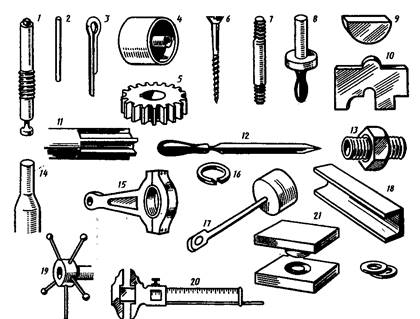 